H. Geometry - Bellwork #23							Tuesday, October 8th, 2019Without graphing, determine the reflection points of each pre-image.1) Reflection across the x-axis				2) Reflection across the x-axisF (-5, -3), R (-3, 0), N (0, -1)					B (-2, 1), S (-2, 2), R (3, 3), J (2, -2)3) Reflection across the y-axis				4) Reflection across the y-axisM (0, -1), S (3, 2), Q (5, -3)					V (3, -5), E (1, -2), F (3, 0), M (5, -2)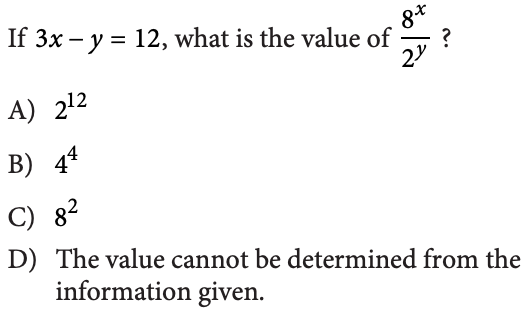 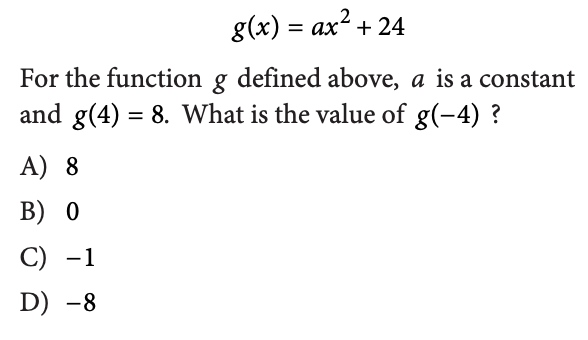 5) 								7)  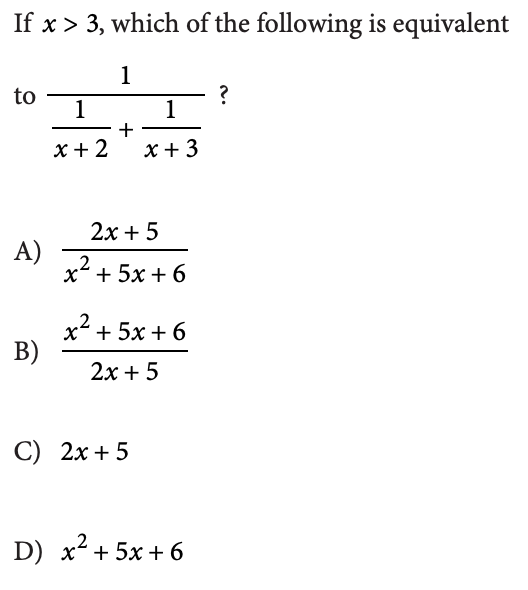 6) 